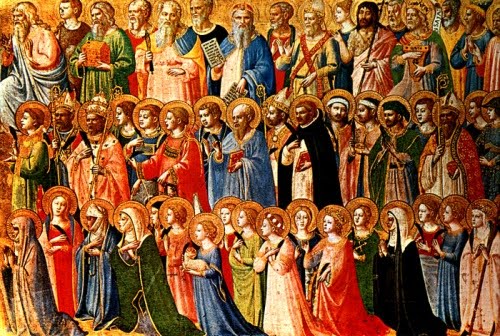 Confirmation PreparationSaint Name FormFull Name: ________________________________________________________________Saint Name Chosen: ________________________________________________________Tell us something about the life of your saint.Why did you choose this particular saint for your Confirmation name?How do you see God in the life of your saint?